
Unit 3:  Unified Command
This page intentionally left blank.VisualsVisualsJob Aid:  Unified CommandComparison of a Single Incident Commander and Unified CommandSource:  NIMSVisualsVisualsVisualsVisualsJob Aid:  Planning “P” and Unified Command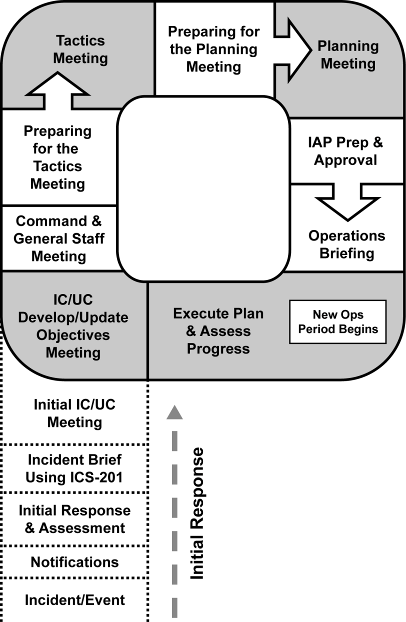 The leg of the “P” describes the initial response period:  Once the incident/event begins, the steps are Notifications, Initial Response & Assessment, Incident Briefing using ICS-201, and Initial Incident Command (IC)/Unified Command (UC) Meeting.At the top of the leg of the “P” is the beginning of the first operational planning period cycle.  In this circular sequence, the steps are IC/UC Develop/Update Objectives Meeting, Command and General Staff Meeting, Preparing for the Tactics Meeting, Tactics Meeting, Preparing for the Planning Meeting, Planning Meeting, IAP Prep & Approval, and Operations Briefing.  At this point a new operational period begins.  The next step is Execute Plan & Assess Progress, after which the cycle begins again.VisualsSample:  Initial Unified Command Meeting AgendaVisualsVisualsVisualsYour Notes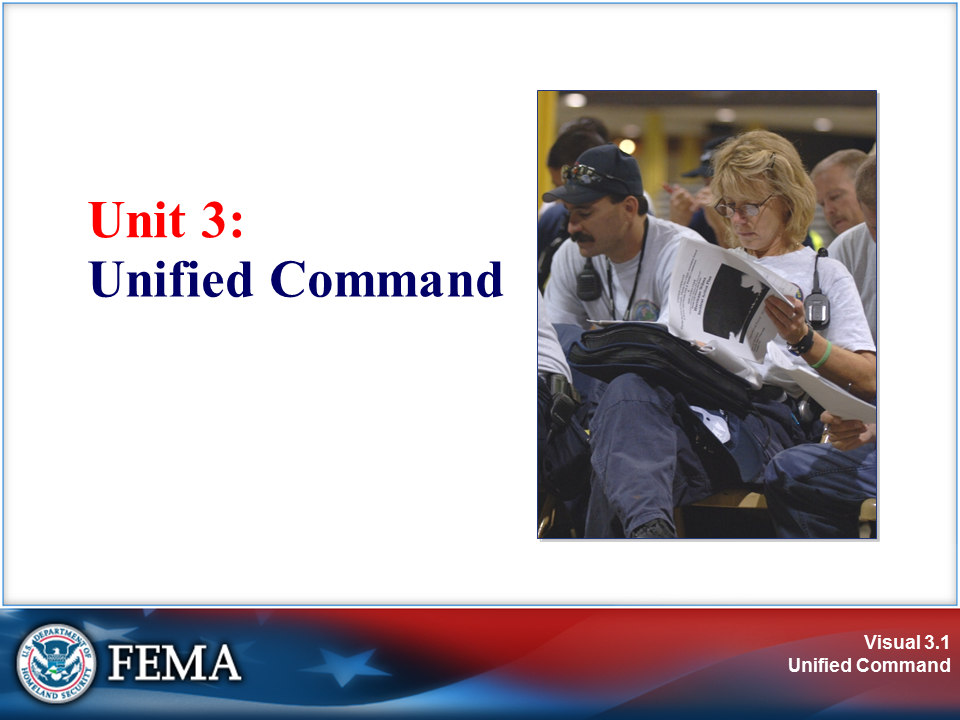 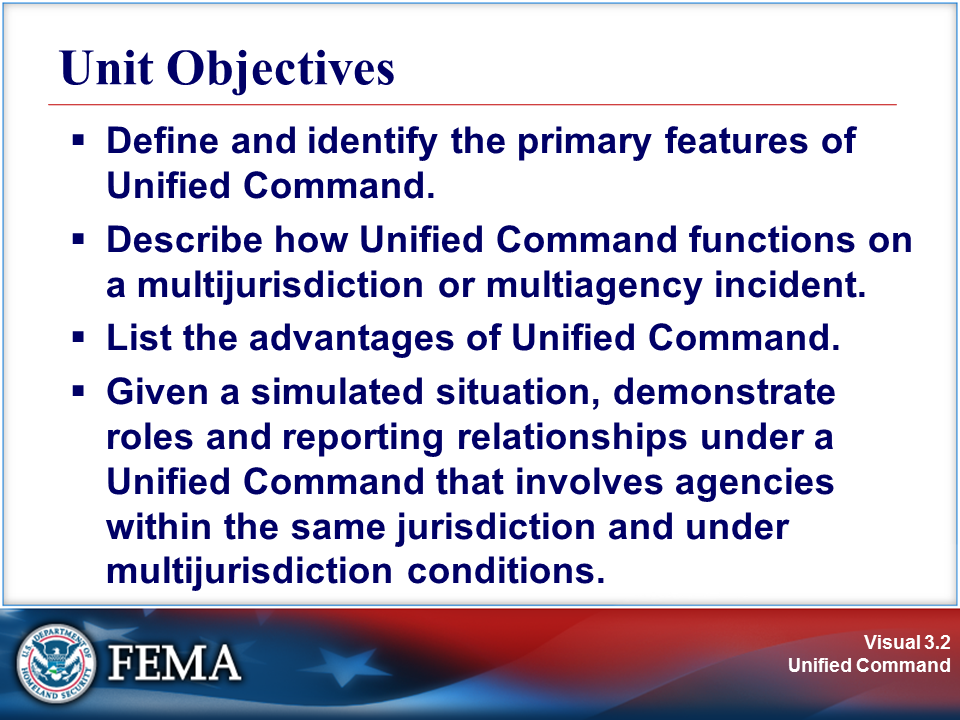 Your NotesYour Notes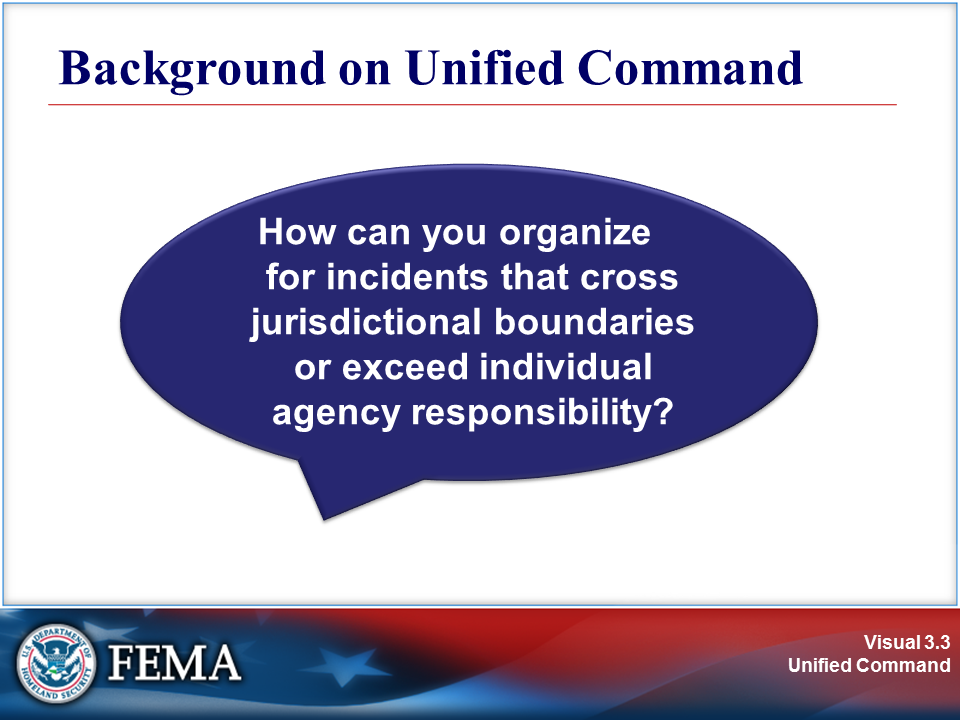 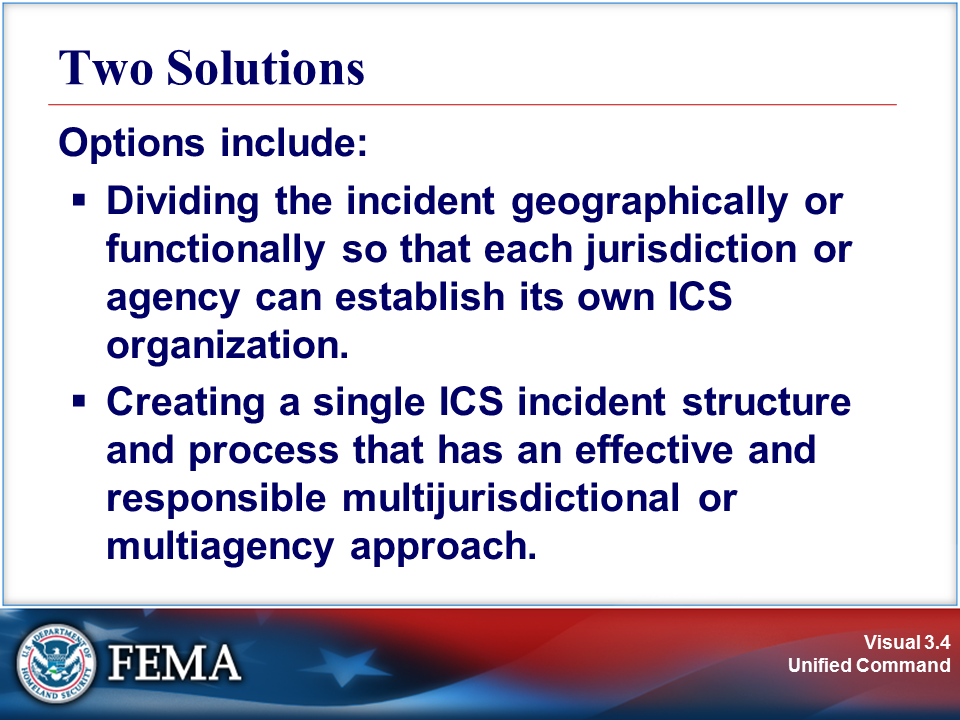 Your NotesYour Notes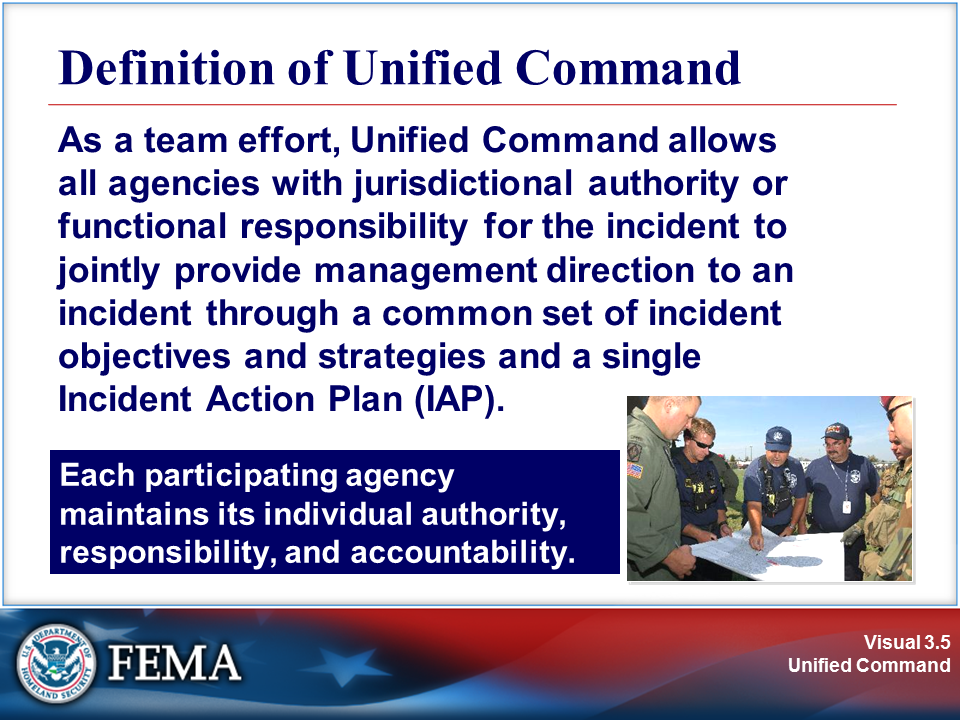 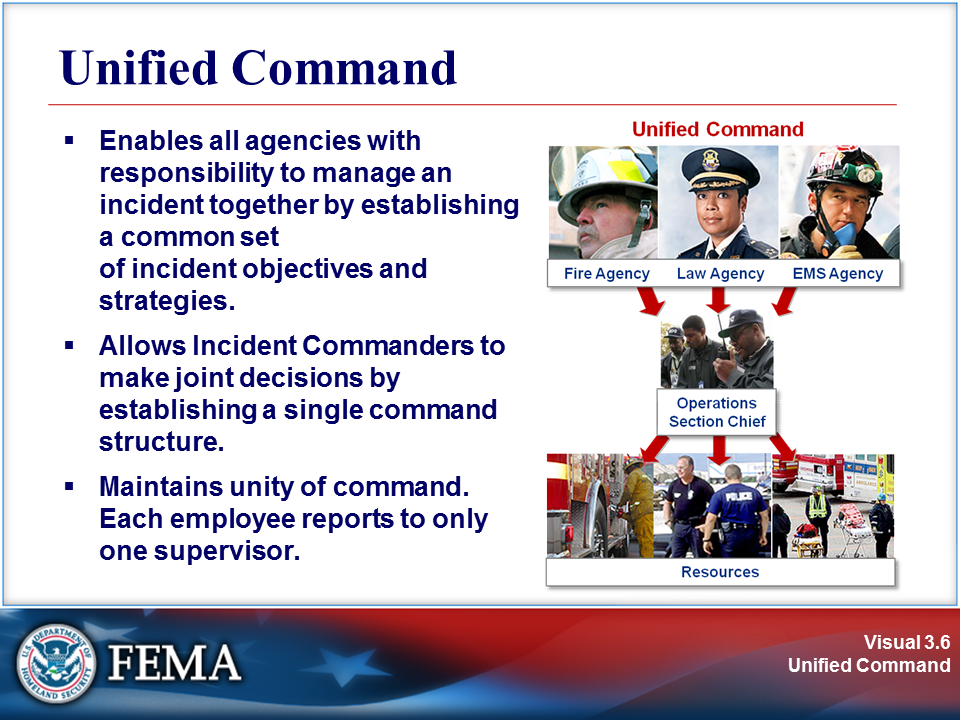 Your NotesYour NotesReview the job aid on the next page. Single Incident CommanderUnified CommandThe Incident Commander is solely responsible (within the confines of his or her authority) for establishing incident objectives and strategies.The Incident Commander is directly responsible for ensuring that all functional area activities are directed toward accomplishment of the strategy.The individuals designated by their jurisdictional or organizational authorities (or by departments within a single jurisdiction) must jointly determine objectives, strategies, plans, resource allocations, and priorities and work together to execute integrated incident operations and maximize the use of assigned resources.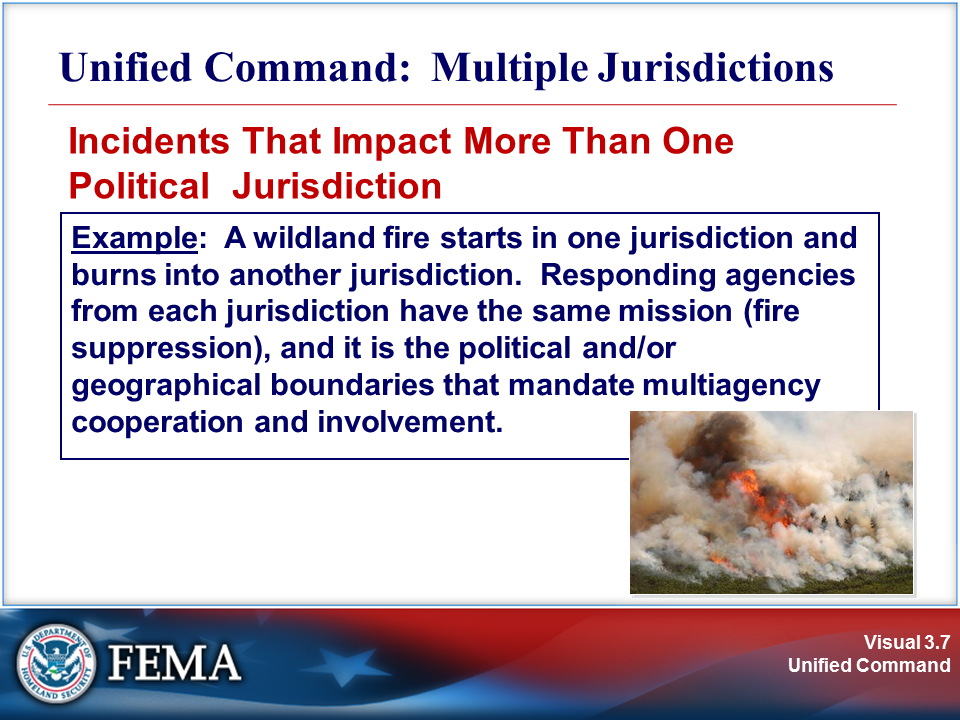 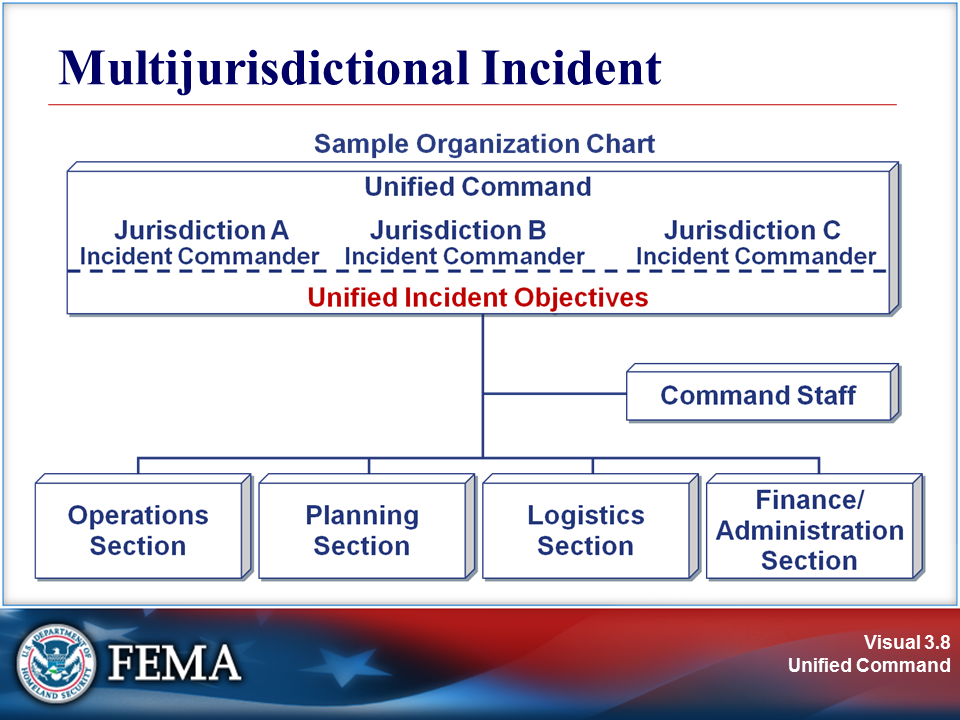 Your NotesYour Notes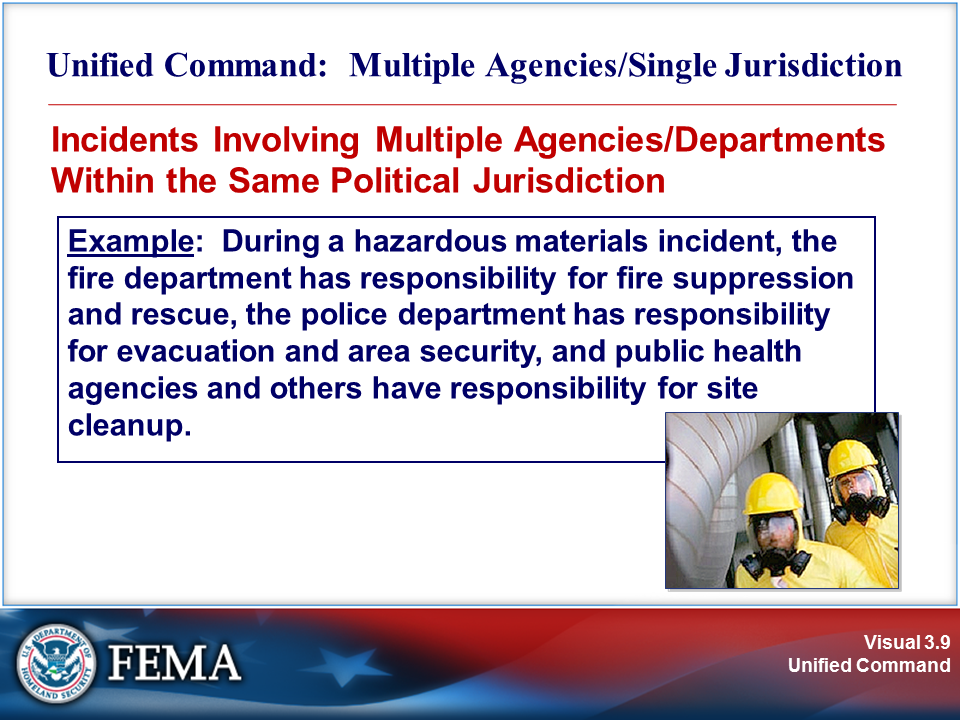 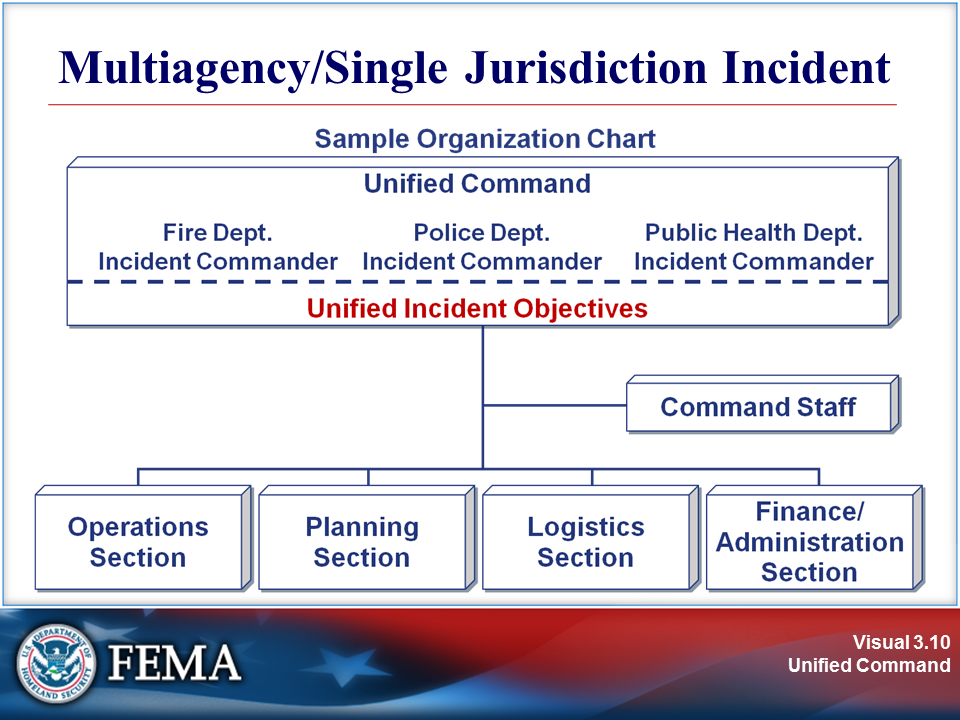 Your NotesYour Notes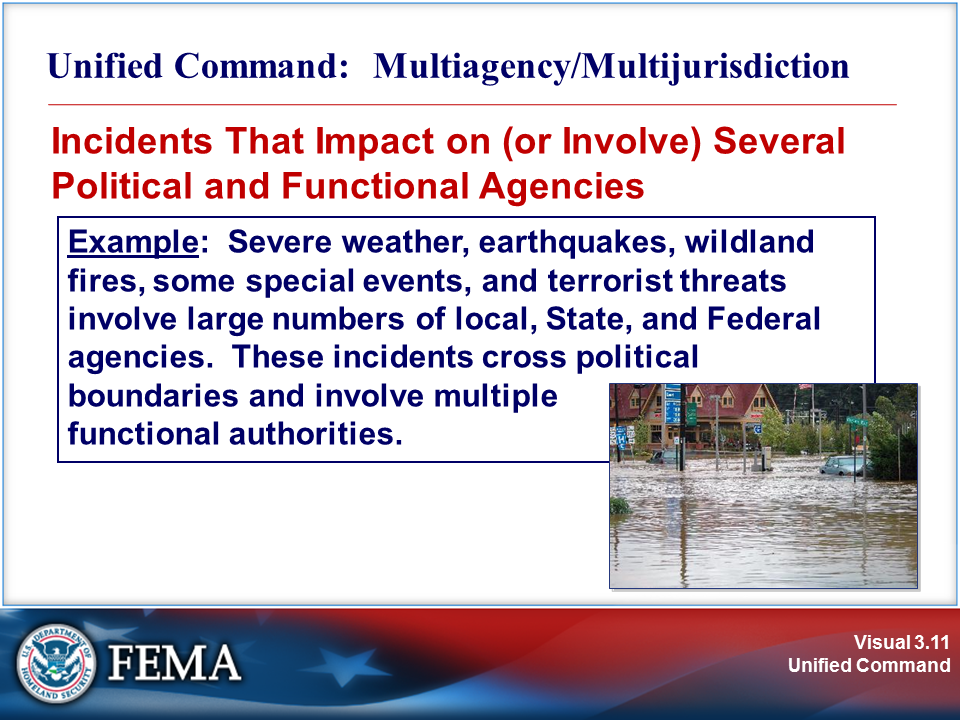 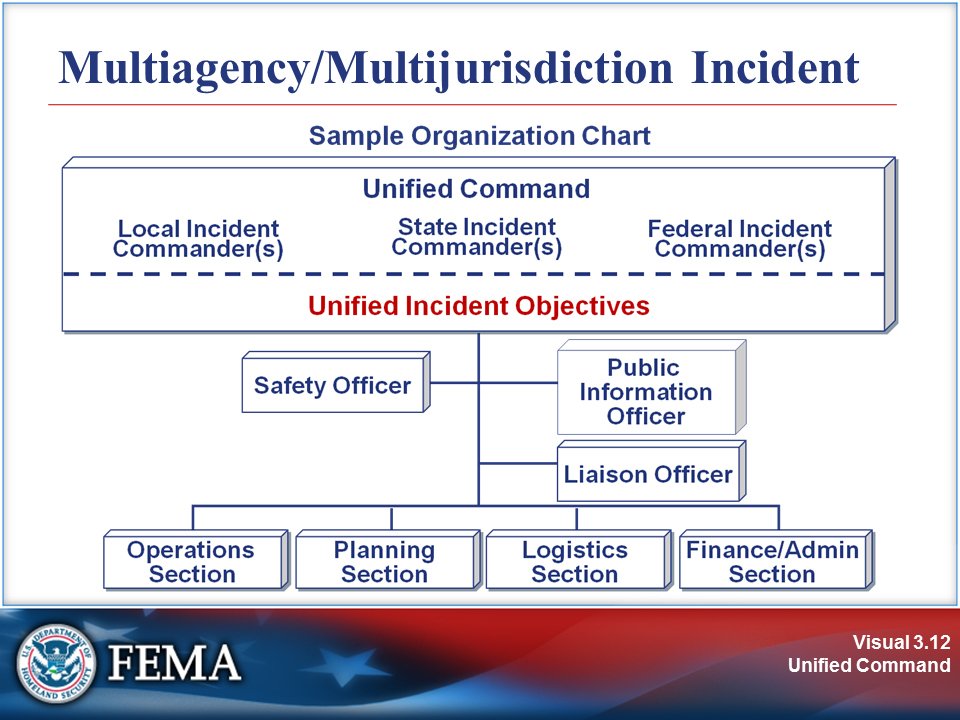 Your NotesYour Notes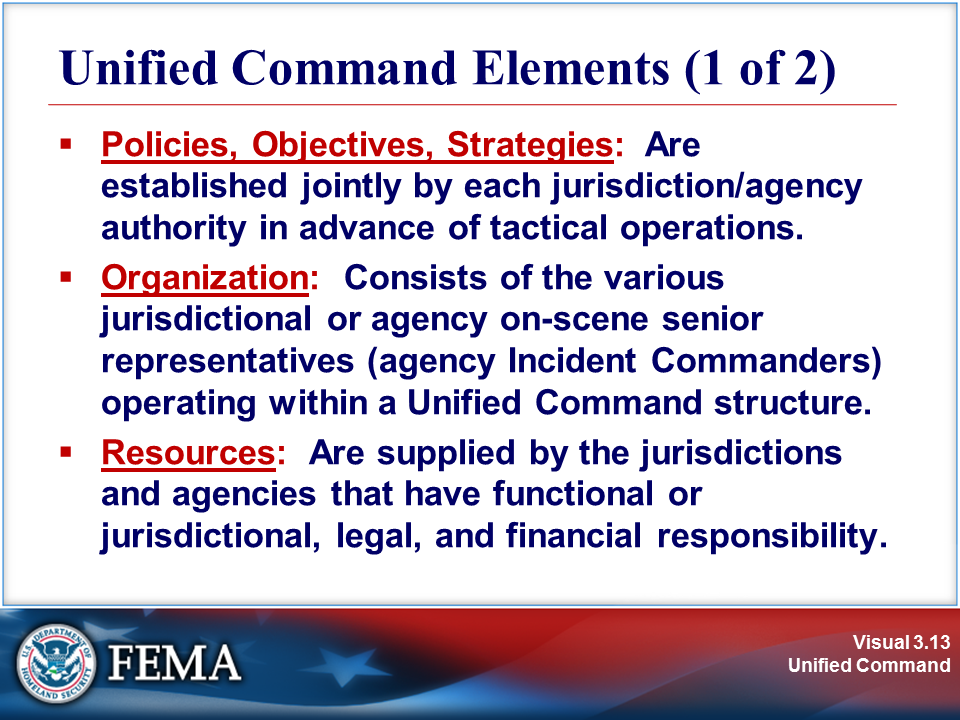 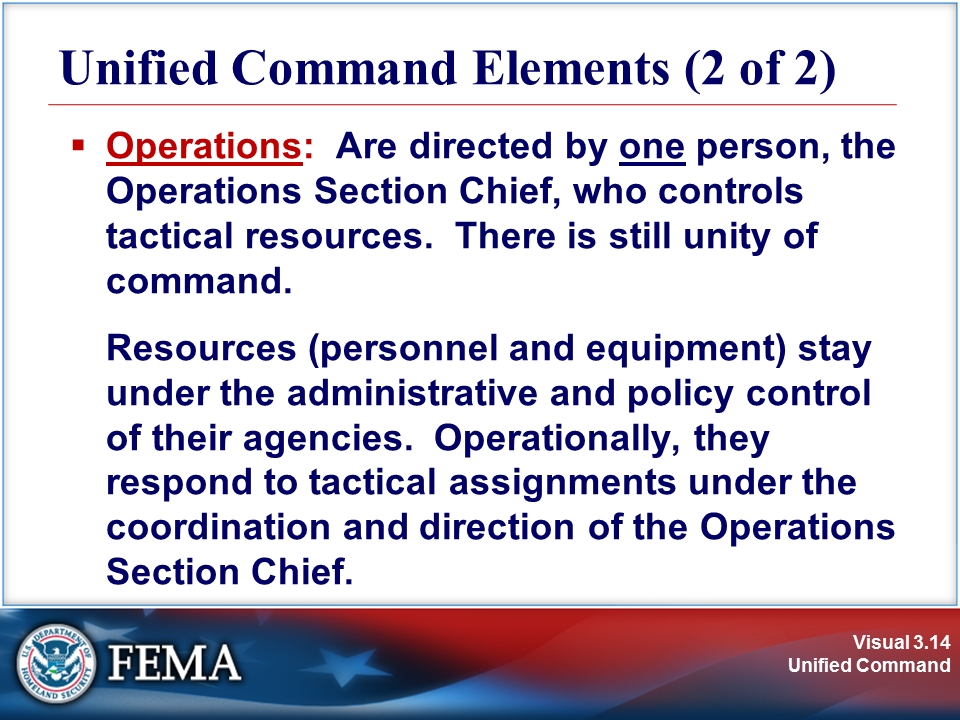 Your NotesYour Notes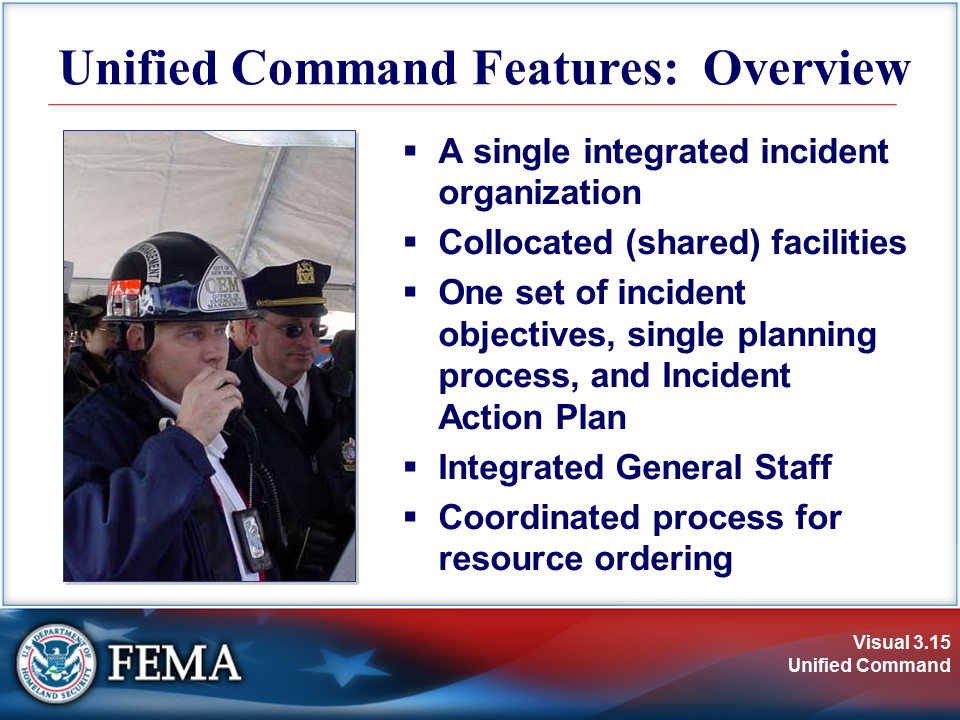 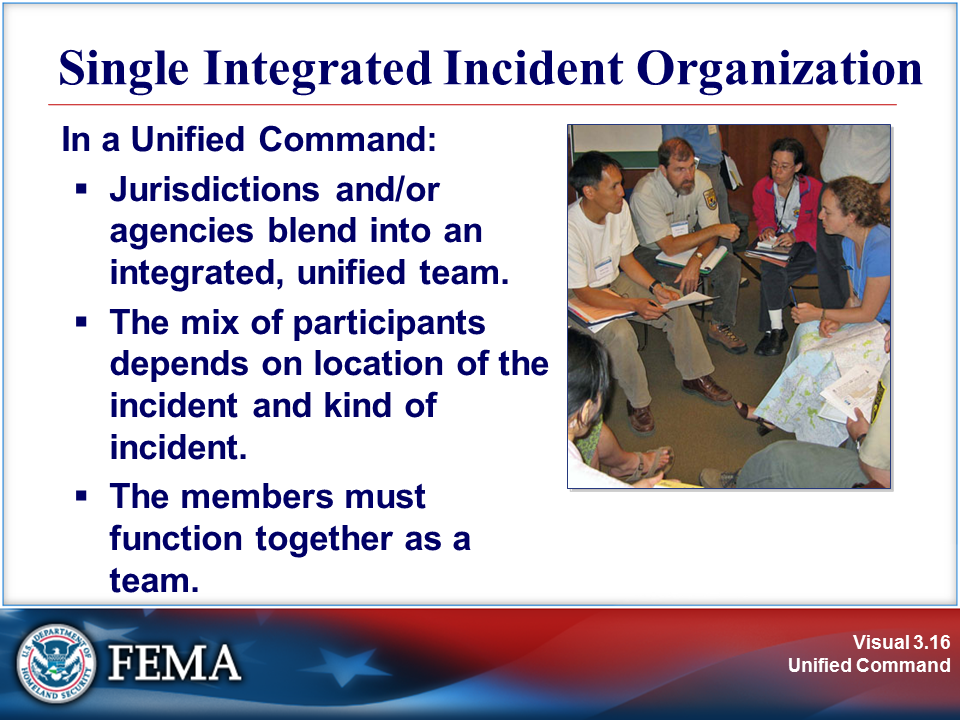 Your NotesYour Notes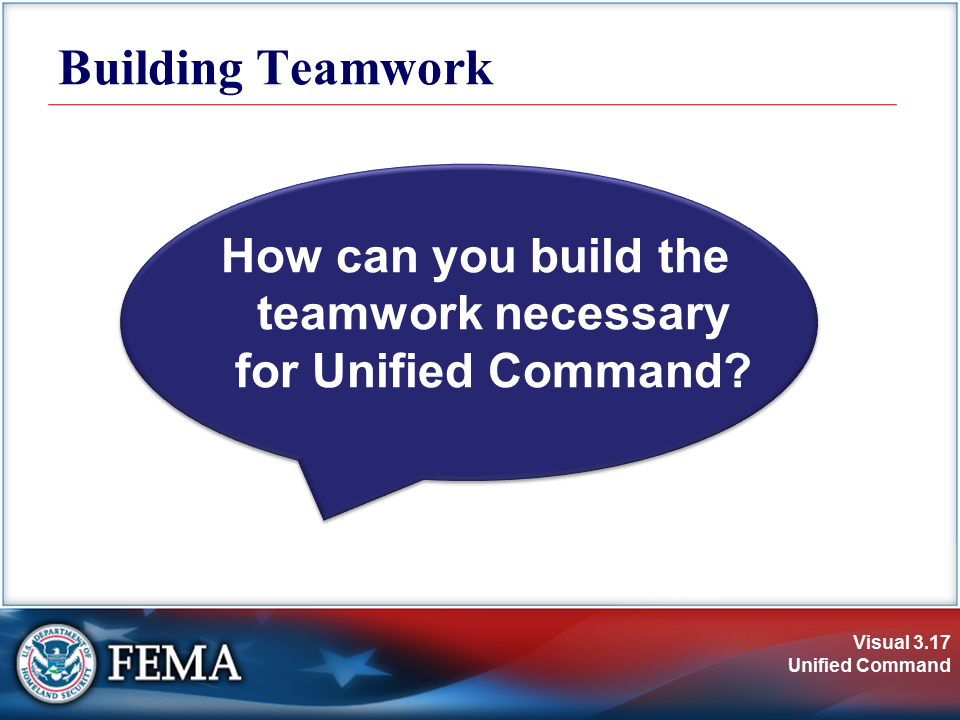 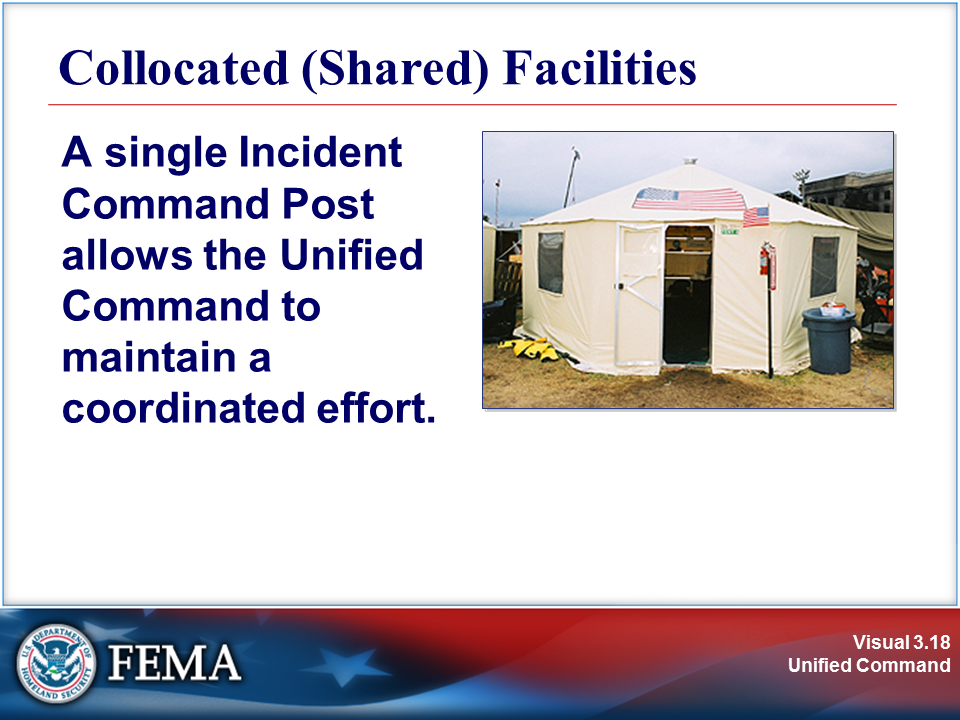 Your NotesYour Notes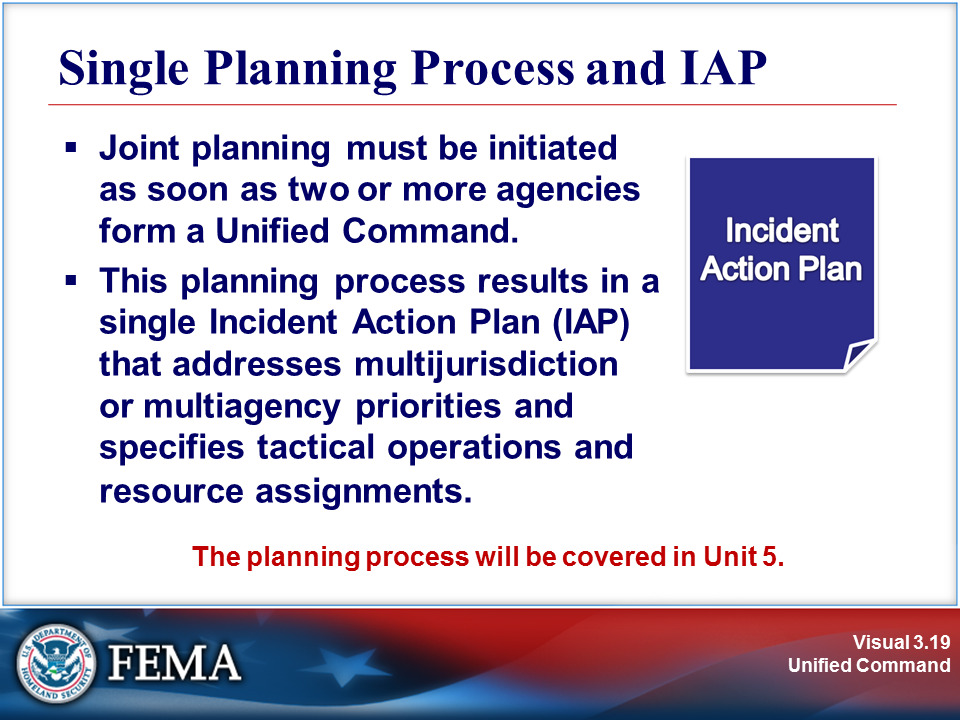 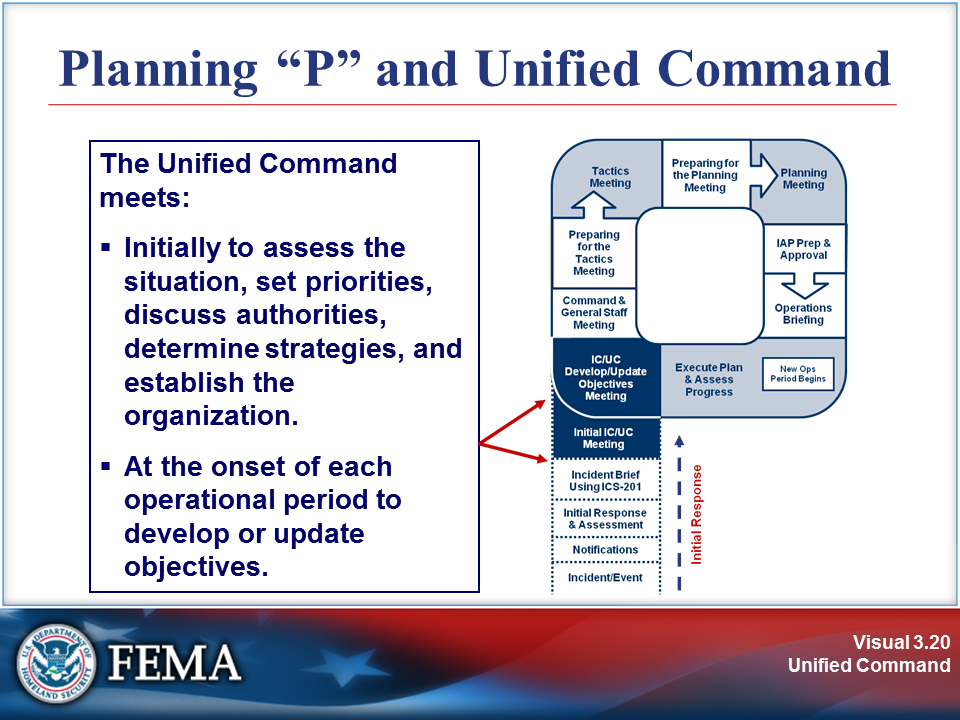 Your NotesYour NotesReview the job aid on the next page. 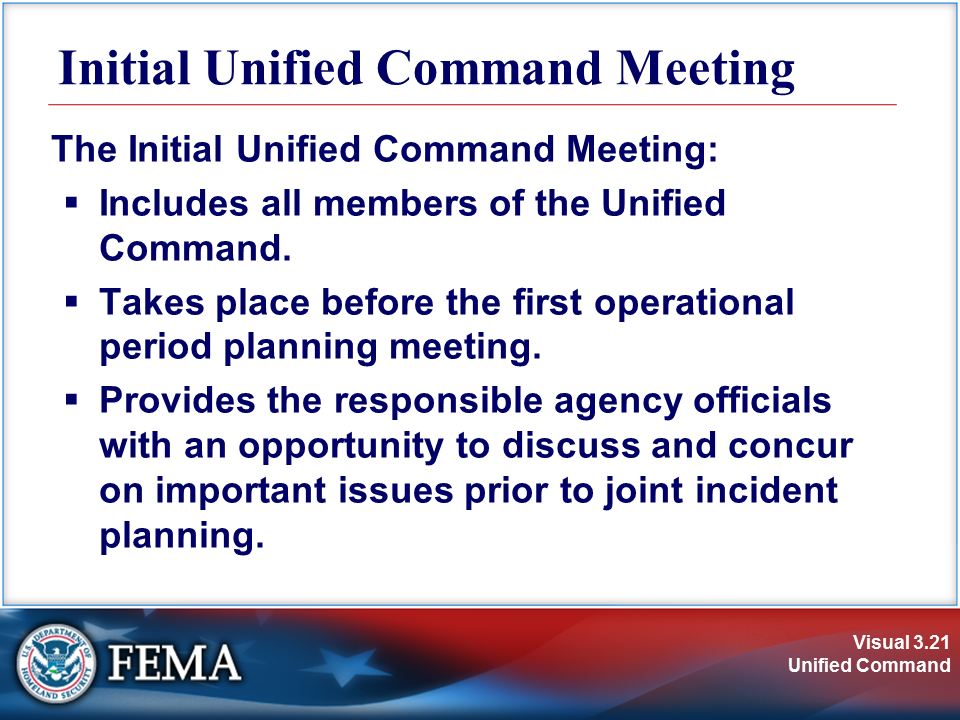 View the sample agenda on the next page.Your NotesYour NotesStatement of specific jurisdictional/agency goals, based on the following overarching priorities:#1:  Life Safety#2:  Incident Stabilization#3:  Property PreservationPresentation of jurisdictional limitations, concerns, and restrictionsDevelopment of a collective set of incident objectivesEstablishment of and agreement on acceptable prioritiesAdoption of an overall strategy or strategies to accomplish objectivesAgreement on the basic organization structureDesignation of the best qualified and acceptable Operations Section ChiefAgreement on General Staff personnel designationsAgreement on planning, logistical, and finance agreements and proceduresAgreement on the resource ordering process to be followedAgreement on cost-sharing proceduresAgreement on informational mattersDesignation of one agency official to act as the Unified Command spokesperson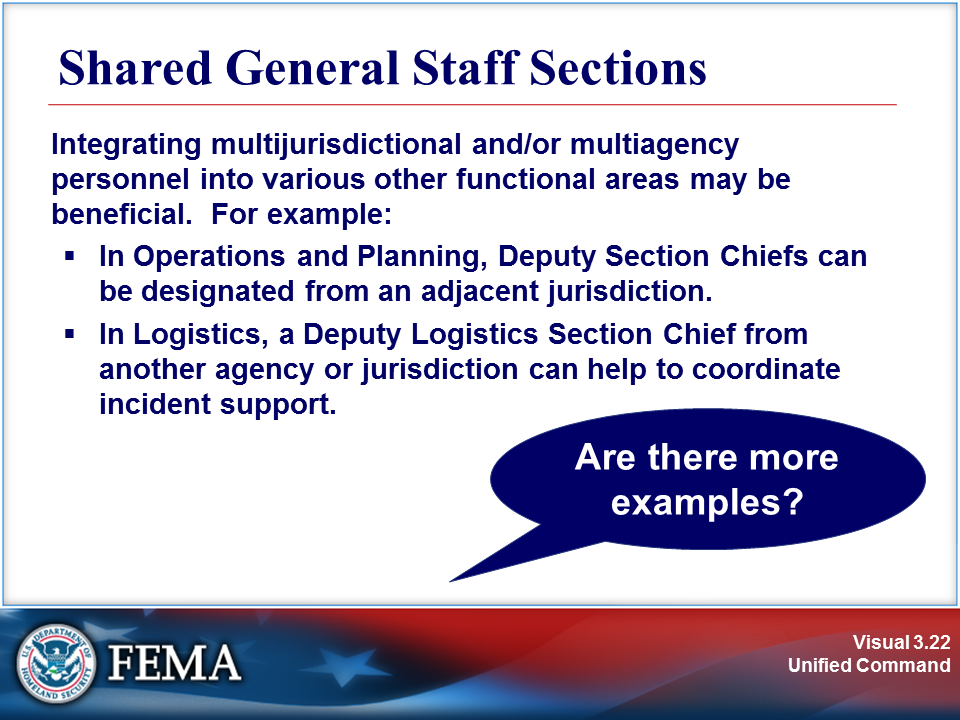 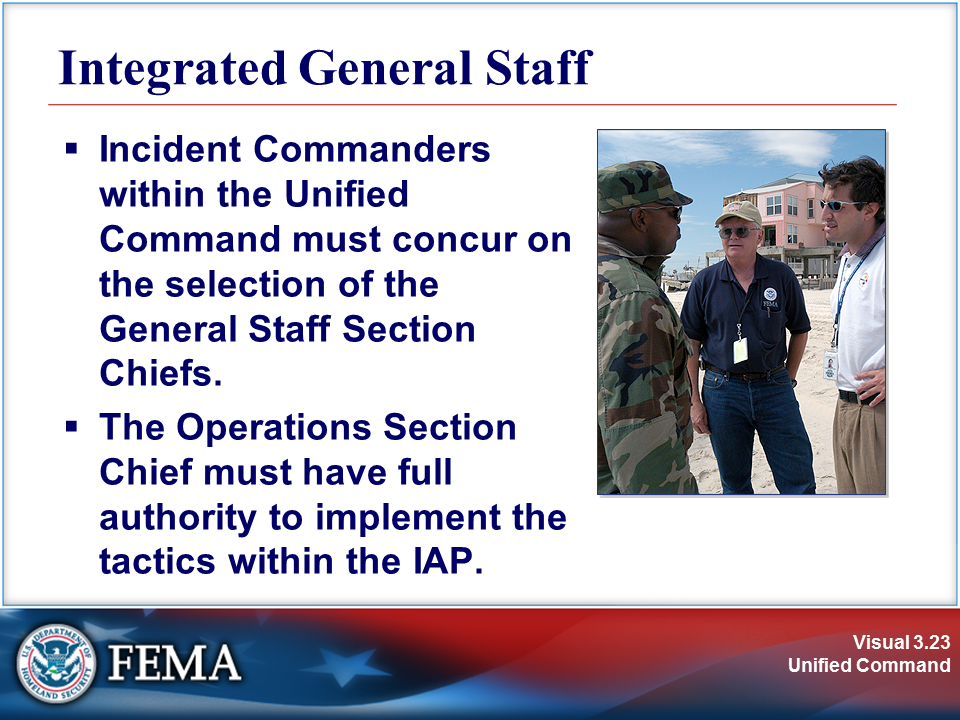 Your NotesYour Notes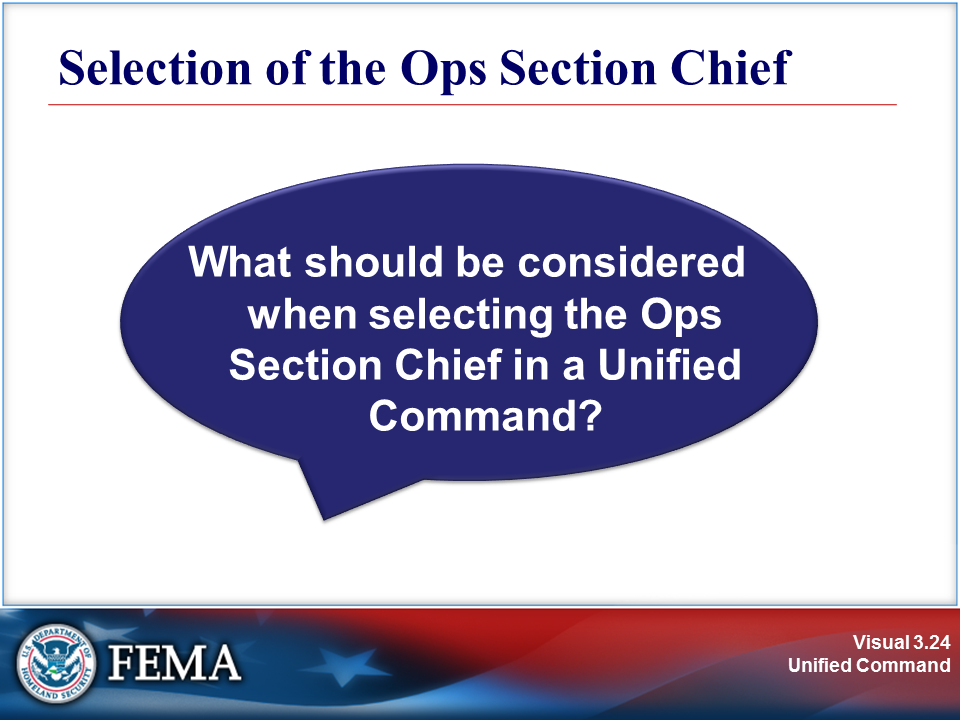 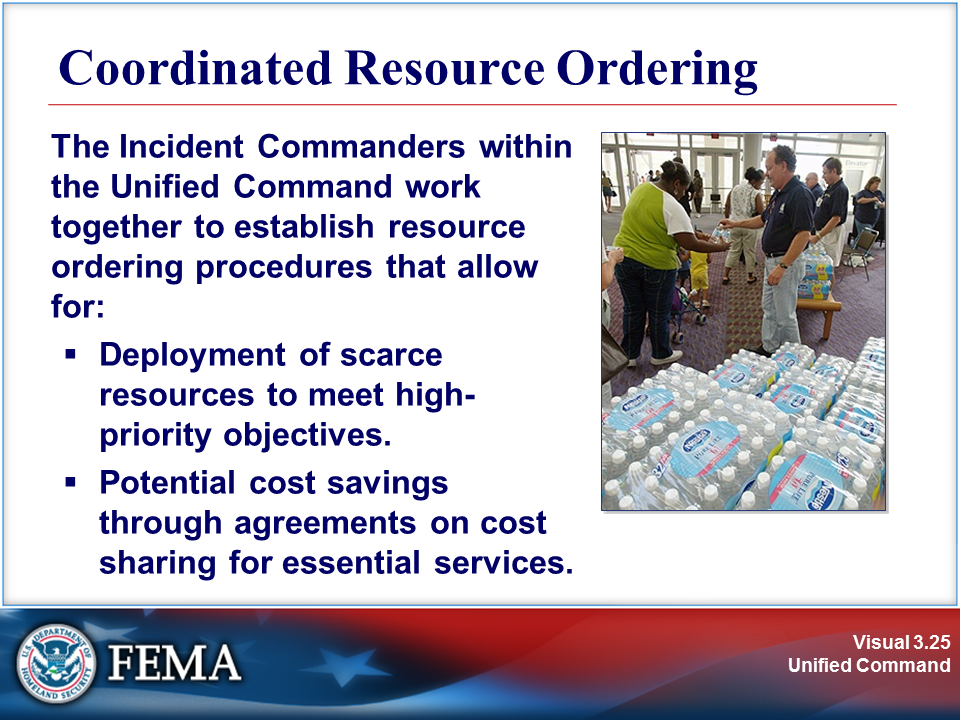 Your NotesYour Notes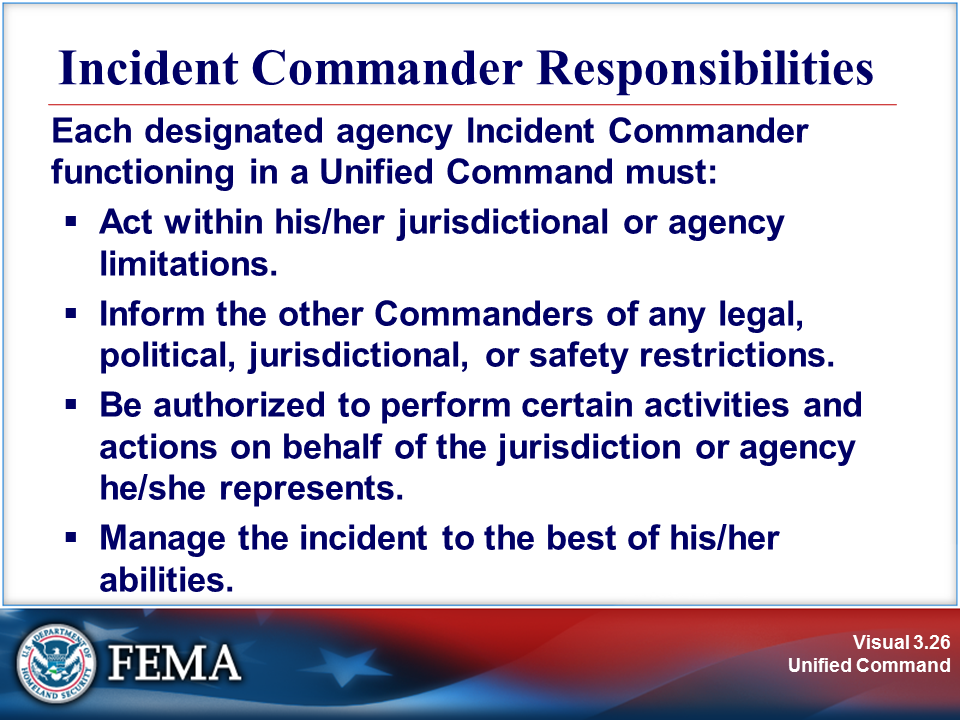 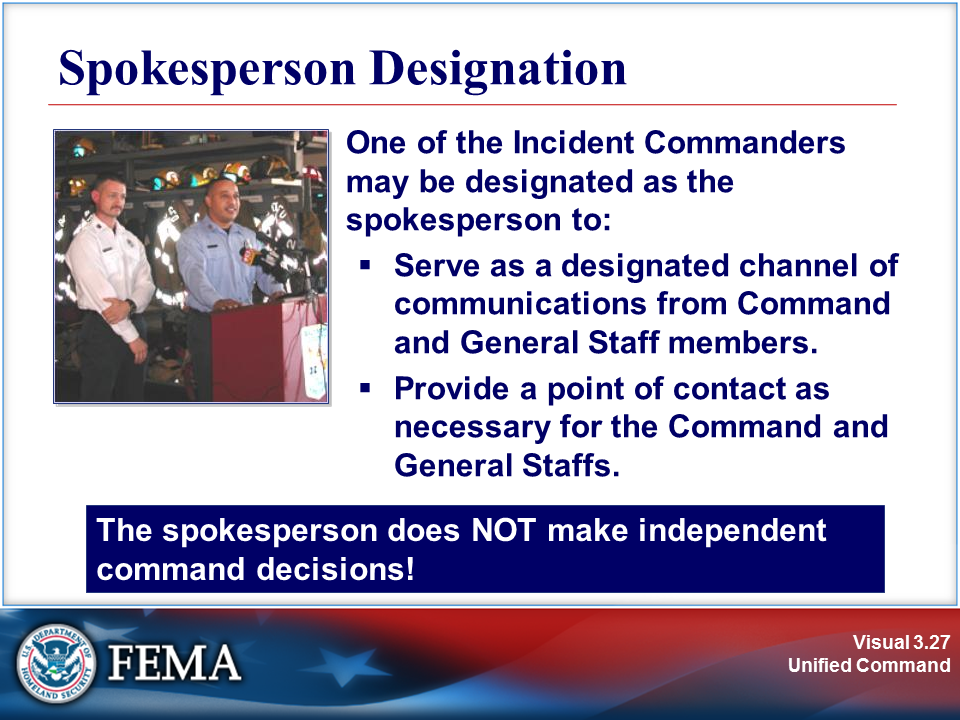 Your NotesYour Notes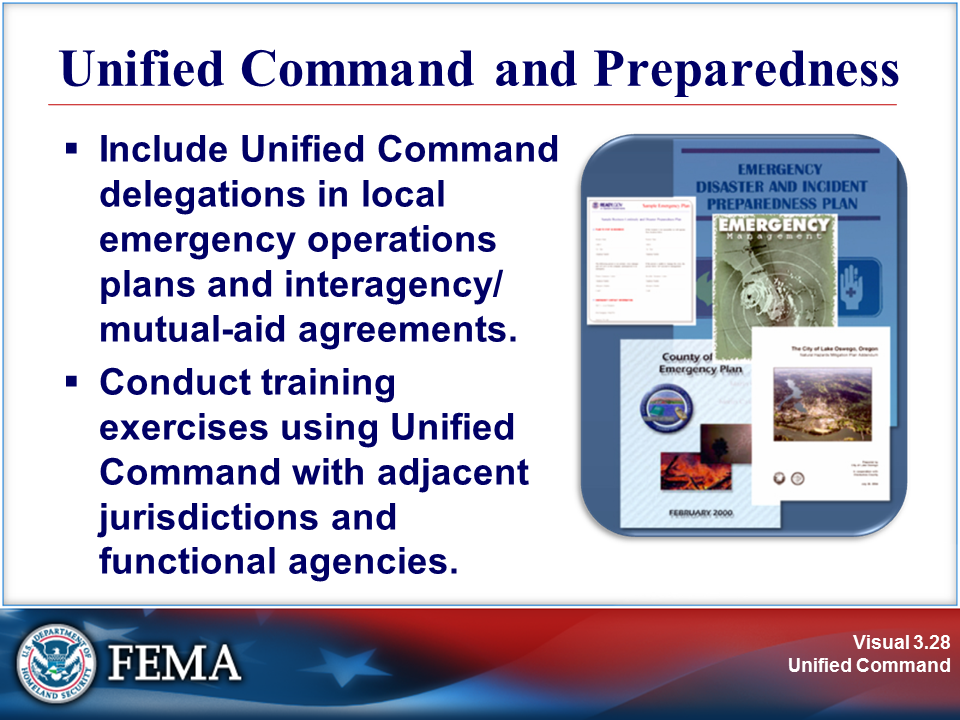 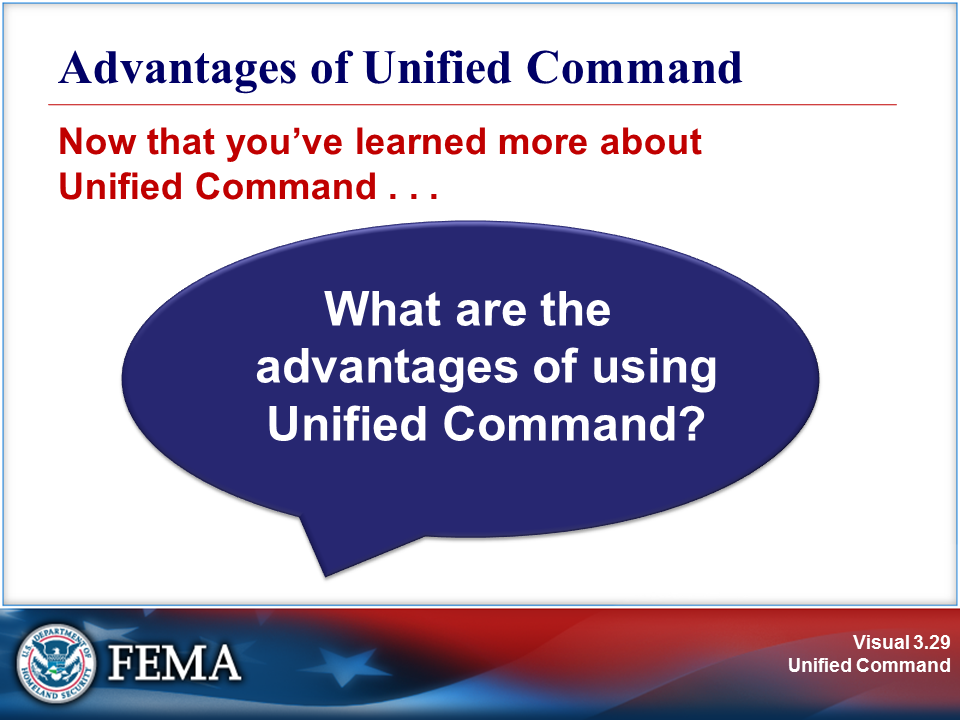 Your NotesYour Notes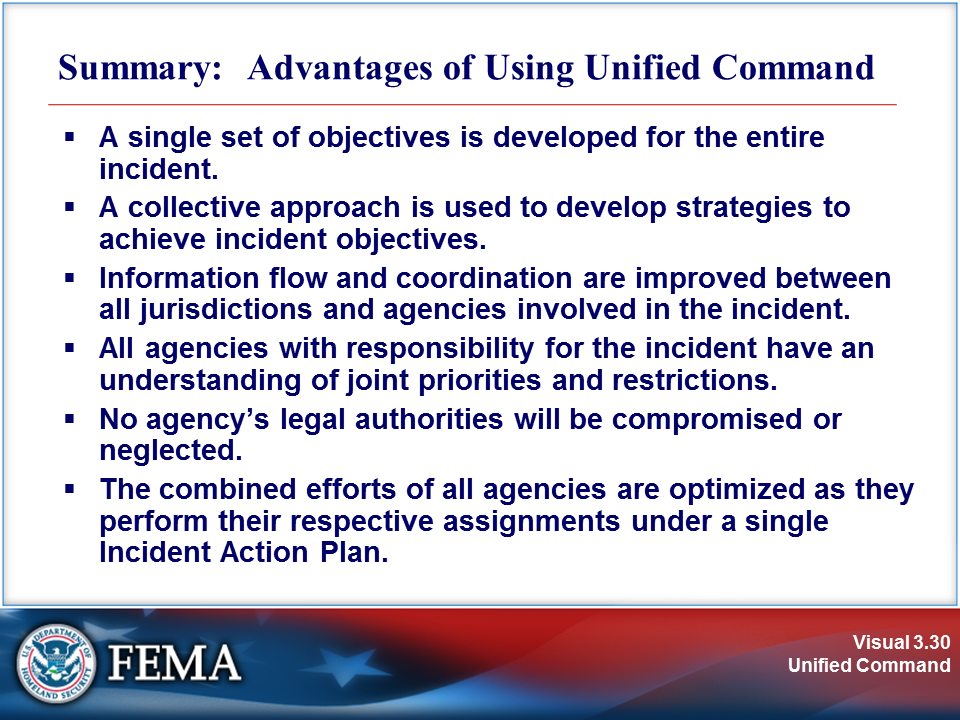 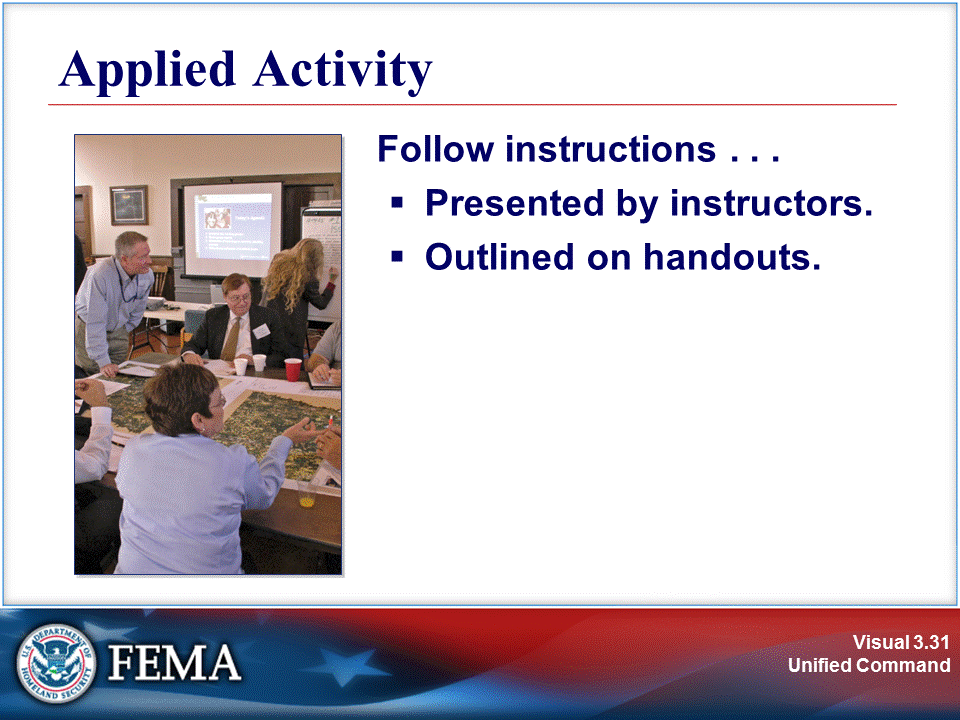 Your NotesYour Notes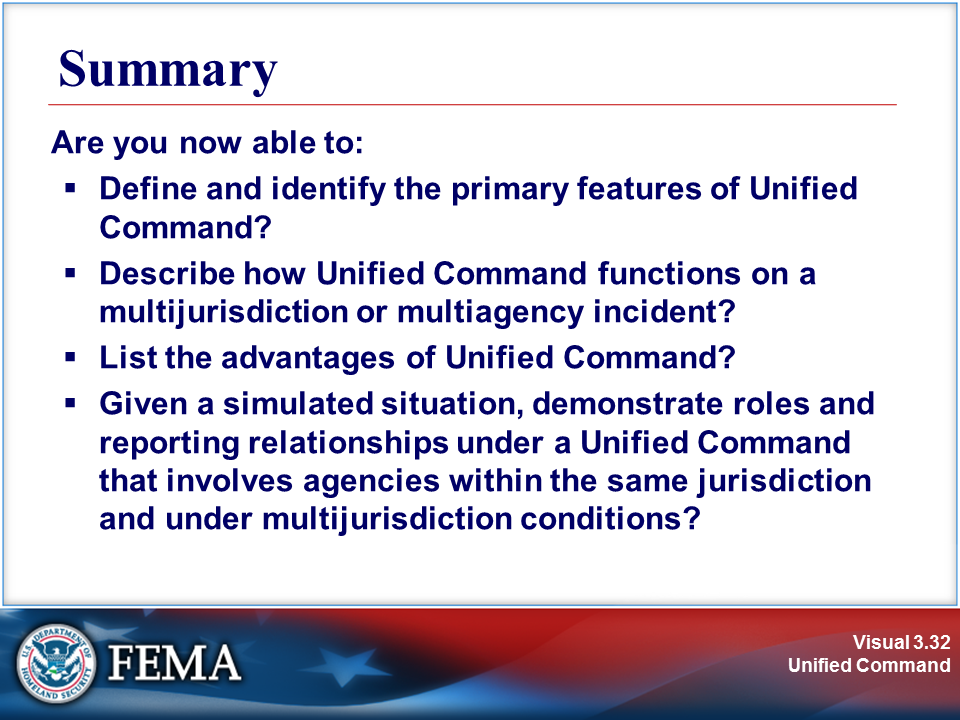 Your NotesYour Notes